1. Lies den Dialog! Kreuze an! Richtig oder falsch? (25 Punkte)Hallo Peter, morgen ist doch Freitag. Was machst du am Freitag?Hallo Maria! Morgen gehe ich in eine Kunstausstellung.In welche?Van Gogh AliveWas ist denn das?Das ist eine digitale Ausstellung.Wie digital?Sie verbindet die Kunst, Wissenschaft und Technologie. Die Ausstellung ist sehr schön. Du kannst jetzt im Sommer alle vier Jahreszeiten erleben.Wie erleben wir das?Durch Bilder!Ok dann komme ich auch mit.                                                                                                        2. Welche Jahreszeit ist deine Lieblingsjahreszeit? Warum? (Favori mevsimin hangisi ve neden?, En az 3 cümle kur) 25 Puan________________________________________________________________________________________________________________________________________________________________________________________________________________________________________________________________________3. Höre zu!  Setze die Wörter richtig ein. Hörverstehen ( 25 Punkte )  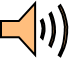 Lieber AntonIch und meine Familie sind jetzt seit 10 ____________ in der Türkei. Das Land ist sehr _____________. Wir  besuchen ___________ den Dolmabahce Palast. __________ Woche fahren wir ___________ Ankara. Ankara ____________ in Zentralanatolien. Dort wollen wir Anitkabir ________________. Meine Familie will nächstes _______ wieder in die Türkei kommen. Vielleicht ________ du auch mitkommen.Viele GrüßeDein Uwe  4. Beantworte die Fragen mündlich (25 Punkte),Sorulara sözlü olarak cevap ver.1.Wohin willst du reisen?____________________________________________2. Wann willst du reisen?____________________________________________3. Warum willst du reisen? (in welchem Monat)____________________________________________4. Willst du nach Kappadokien fahren?____________________________________________5. Was ist deine Lieblingsjahreszeit?____________________________________________DeutschlehrerinTranskriptionLückentext: Tagen/schön/heute/nächste/nach/liegt/besuchen/Jahr/beginnen/willstŞEHİT ZEKERİYA BİTMEZ ANATOLISCHES GYMNASIUM2018-2019 SCHULJAHR 1. SEMESTER 2. SCHRIFTLICHE PRÜFUNG DER 10. KLASSENŞEHİT ZEKERİYA BİTMEZ ANATOLISCHES GYMNASIUM2018-2019 SCHULJAHR 1. SEMESTER 2. SCHRIFTLICHE PRÜFUNG DER 10. KLASSENŞEHİT ZEKERİYA BİTMEZ ANATOLISCHES GYMNASIUM2018-2019 SCHULJAHR 1. SEMESTER 2. SCHRIFTLICHE PRÜFUNG DER 10. KLASSENName-Nachname:Klasse:Punkte:Nummer:Datum:  Punkte:a) Peter und Maria sprechen am Sonntag.RFb) Peter geht am Freitag in eine Kunstausstellung.RFc) Die Ausstellung ist DigitalRFd) Die Kunstausstellung ist nicht sehr schönRFe) Maria möchte mitkommen.RF